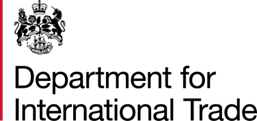 Case Milestones – TD0001 – Updated 22 April 2021Welded tubes and pipes, of iron or non-alloy steel, of circular cross-section and of an external diameter not exceeding 168.3 mm, excluding line pipe of a kind used for oil or gas pipelines, casing and tubing of a kind used in drilling for oil or gas, precision tubes and tubes and pipes with attached fittings suitable for conducting gases or liquids for use in civil aircraft; from the Republic of Belarus, the Peoples Republic of China and the Russian Federation This document sets out the main milestones for the case. Please note the change to the date for the Statement of Essential Facts.MilestoneDateInitiation10th Feb 2020Questionnaires issuedMarch 2020VerificationJune – September 2020Statement of Essential Facts*MAY 2021Final Determination July 2021